Самодельный обогреватель - источник пожараRSS 02 Сентября  10:00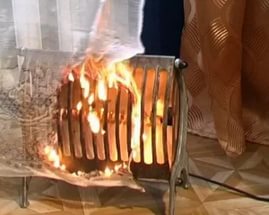 Низкие ночные температуры установились на части территории региона. Для забайкальцев стала актуальной необходимость обогрева жилья и других построек. Об опасности использования самодельных обогревателей предупреждает Главное управление МЧС России по Забайкальскому краю.Чем опасны самодельные приборы? В них, как правило, нет устройств защиты от поражения током, от перегрева, от токов короткого замыкания. Достаточно небольшого скачка напряжения либо попадания постороннего предмета на неприкрытый кожухом нагревательный элемент чтобы произошло возгорание.Наряду с кустарным изготовлением опасность несут неправильное размещение приборов и накрывание их различными горючими материалами. Если заводские обогреватели сделаны с учетом, чтобы не сжигать кислород в замкнутом пространстве, то кустарно сделанные приборы все с открытой спиралью. Они сжигают кислород, что резко снижает уровень его концентрации.Самодельные обогреватели, несмотря на все предупреждения и разъяснения пожарных, используются в квартирах многоэтажек, в частном секторе (в гаражах, стайках, банях) и на производстве в раздевалках, столовых, комнатах отдыха.Обращаем ваше внимание еще раз - пользоваться самодельными электроприборами категорически запрещено!Если в квартире холодно, пользуйтесь исключительно сертифицированной продукцией, которая прошла испытание и имеет гарантии. Это касается и отечественных обогревателей, и импортных. При покупке обогревателя необходимо обратить внимание на его мощность и соотнести ее с возможностями электропроводки в вашем жилье, чтобы она выдержала нагрузку.Даже если обогреватель куплен в магазине, внимательно ознакомьтесь с инструкцией и неукоснительно соблюдайте правила пользования. Главное из них - не оставляйте электроприборы без присмотра, особенно если в помещении есть дети.Нельзя накрывать электроприбор (некоторые приспосабливают камины для сушки белья). Нельзя ставить электроприборы близко к мебели, шторам и другим горючим материалам.Дорогие забайкальцы! Помните - от того, насколько серьезно вы отнесетесь к вопросу пожарной безопасности, будет зависеть жизнь и здоровье каждого из вас.Материал взят  с сайта Главного управления МЧС России по Забайкальскому краюhttp://75.mchs.gov.ru/pressroom/news/item/5786857/